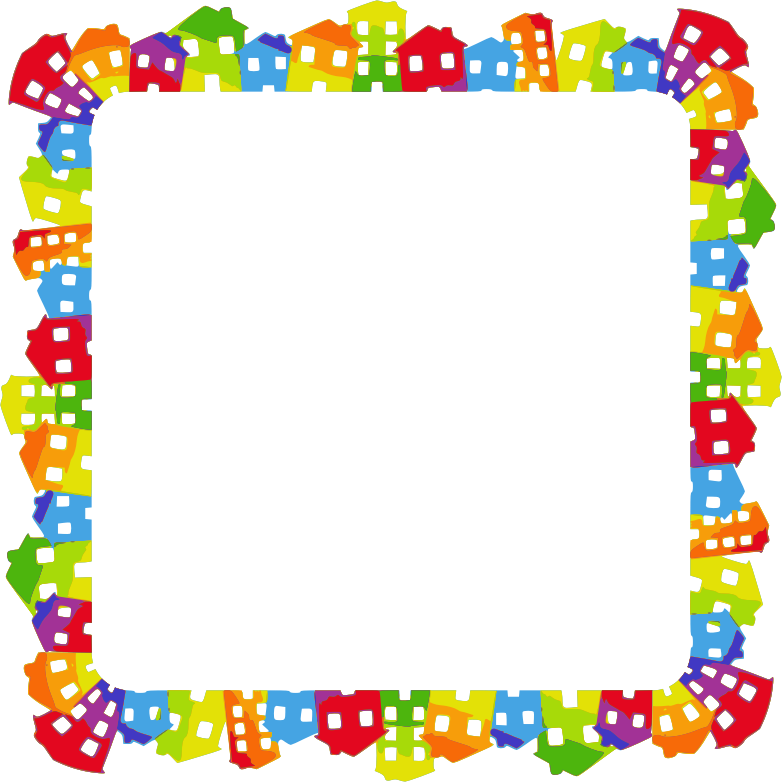 Муниципальное бюджетное дошкольное образовательное учреждение«Детский сад комбинированного вида № 19 «Рябинка»_______________________________________. Рубцовск, ул.Комсомольская, 65тел.: (38557) 7-59-69Е-mail: ryabinka.detskiysad19@mail.ruКартотека игр на развитие  мануального праксиса. Подготовила учитель-логопедВишневская М. В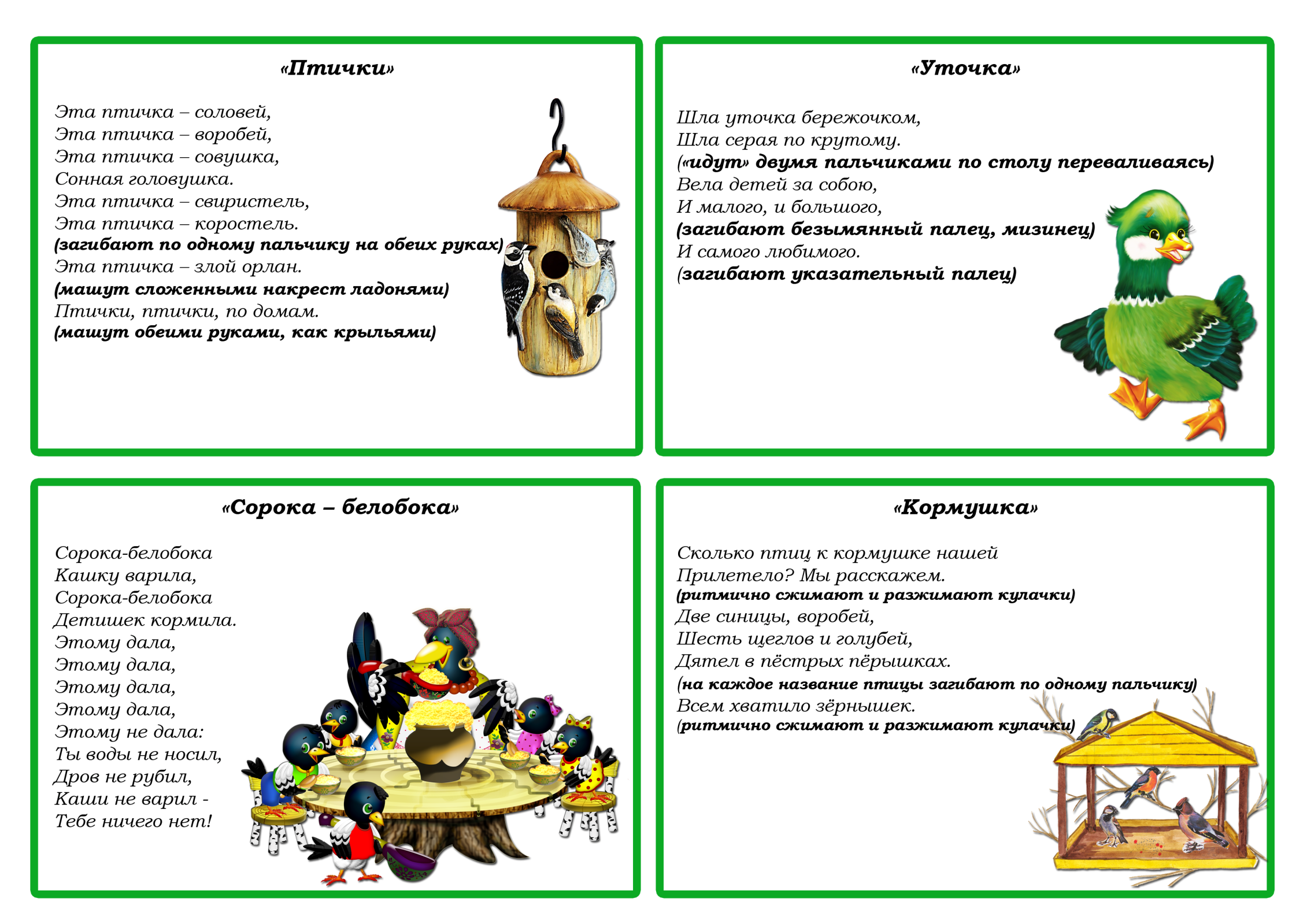 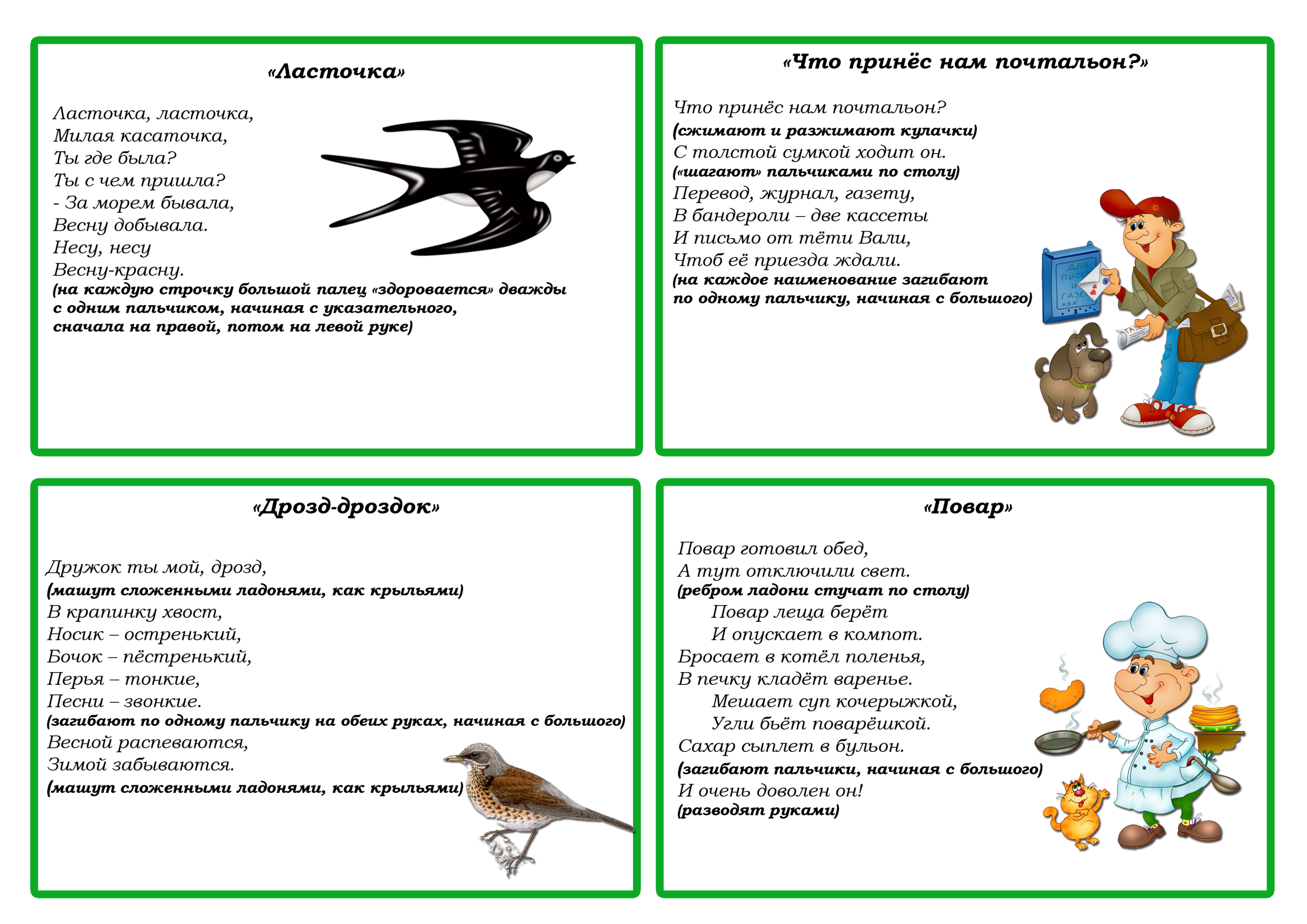 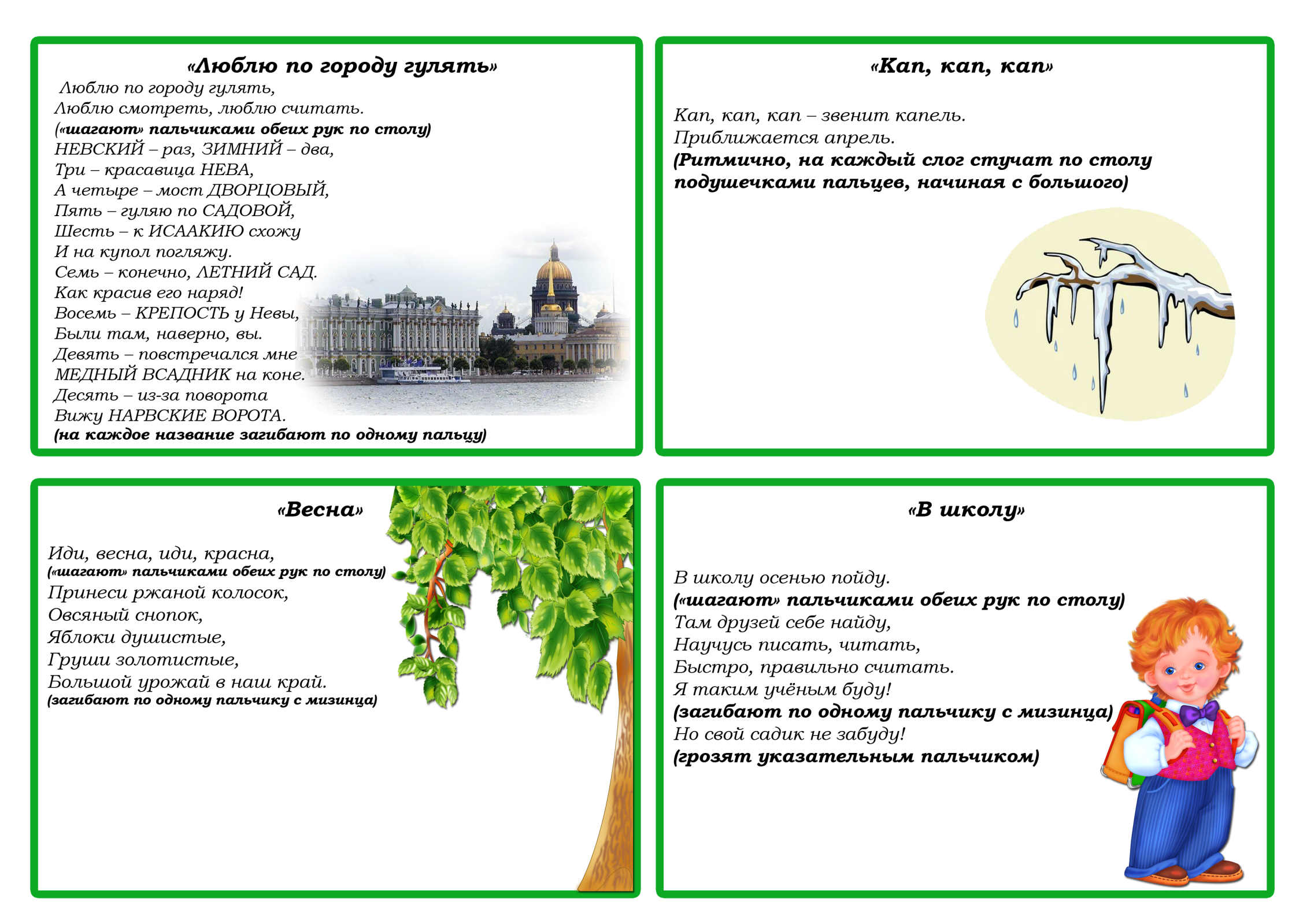 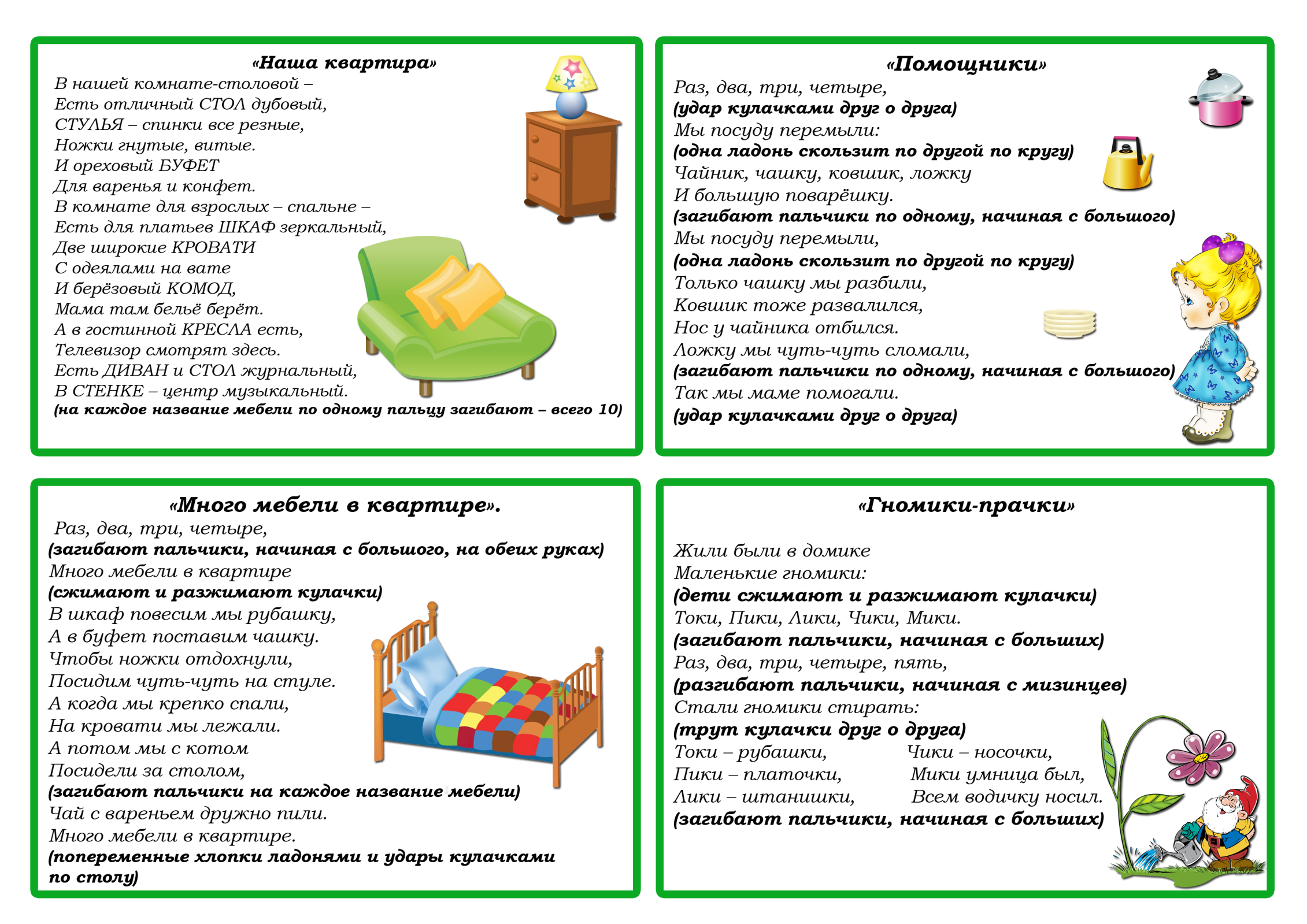 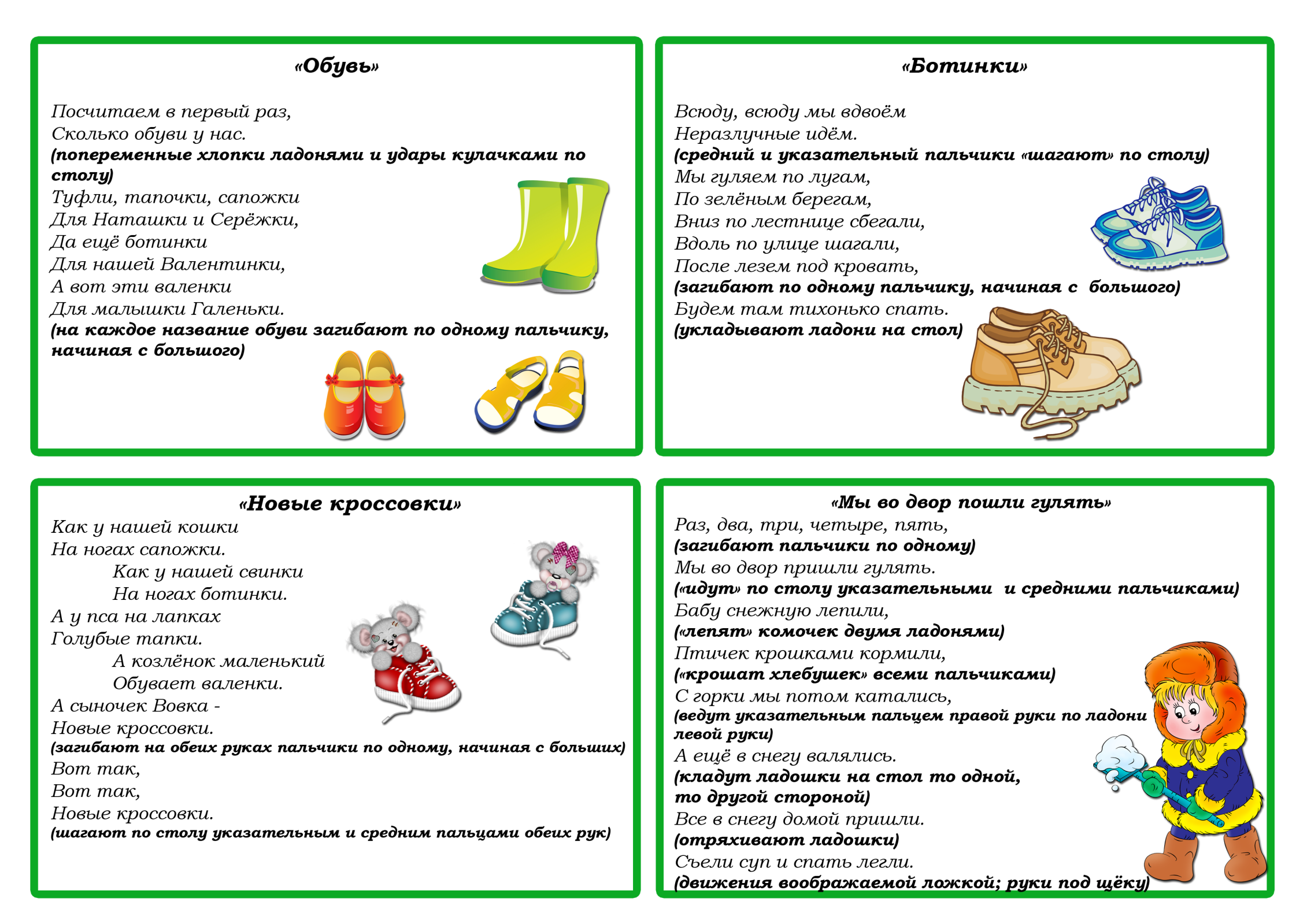 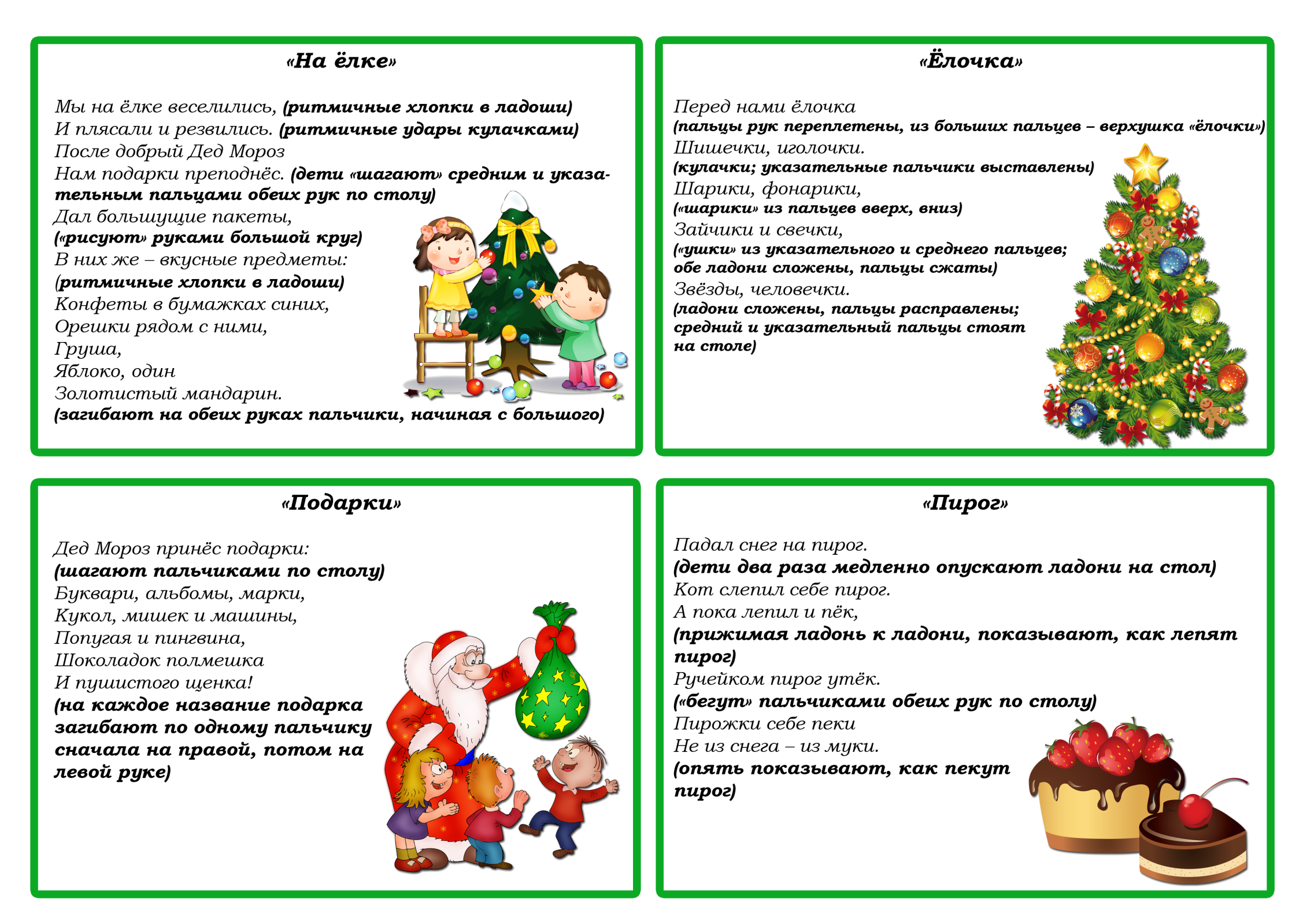 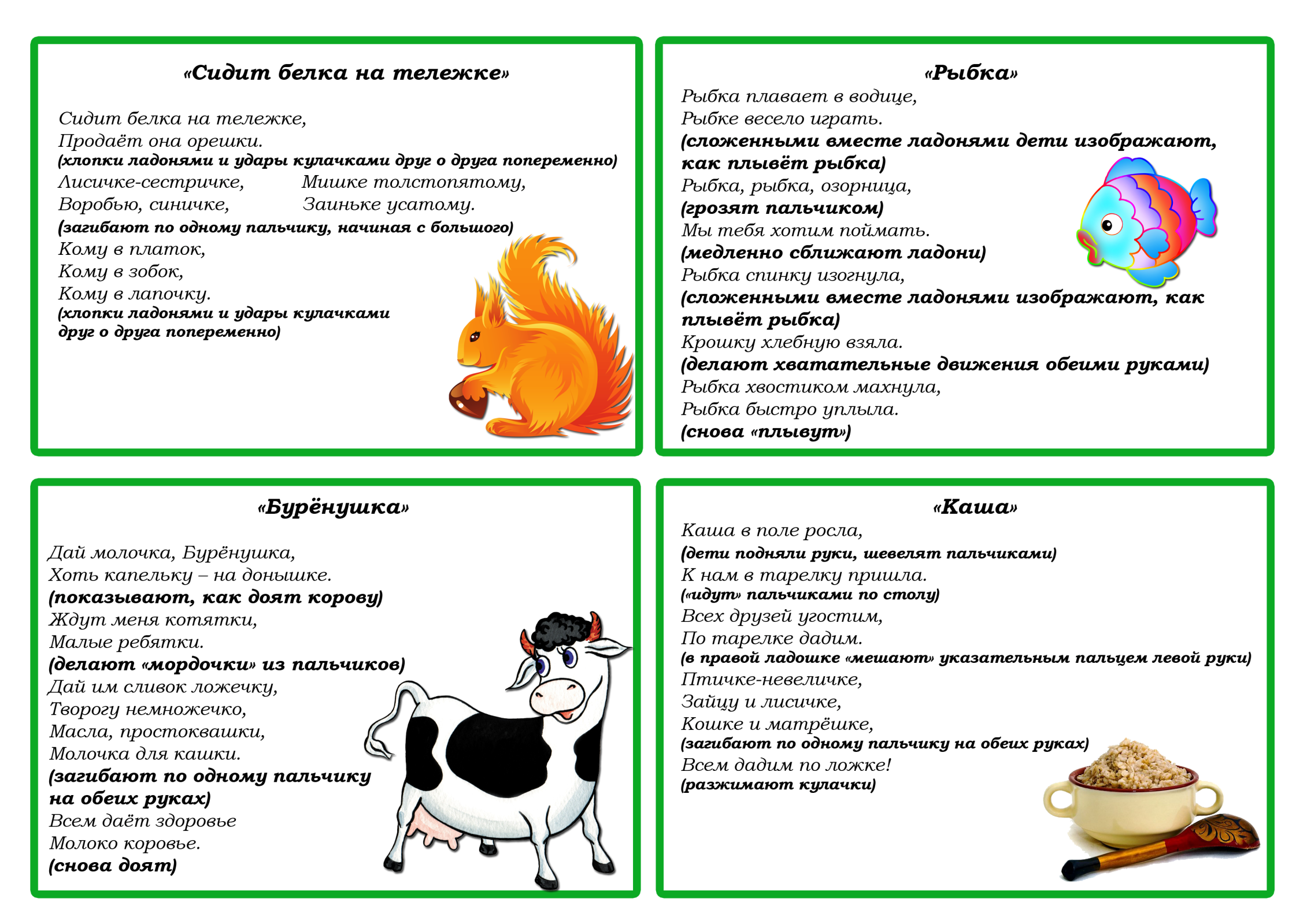 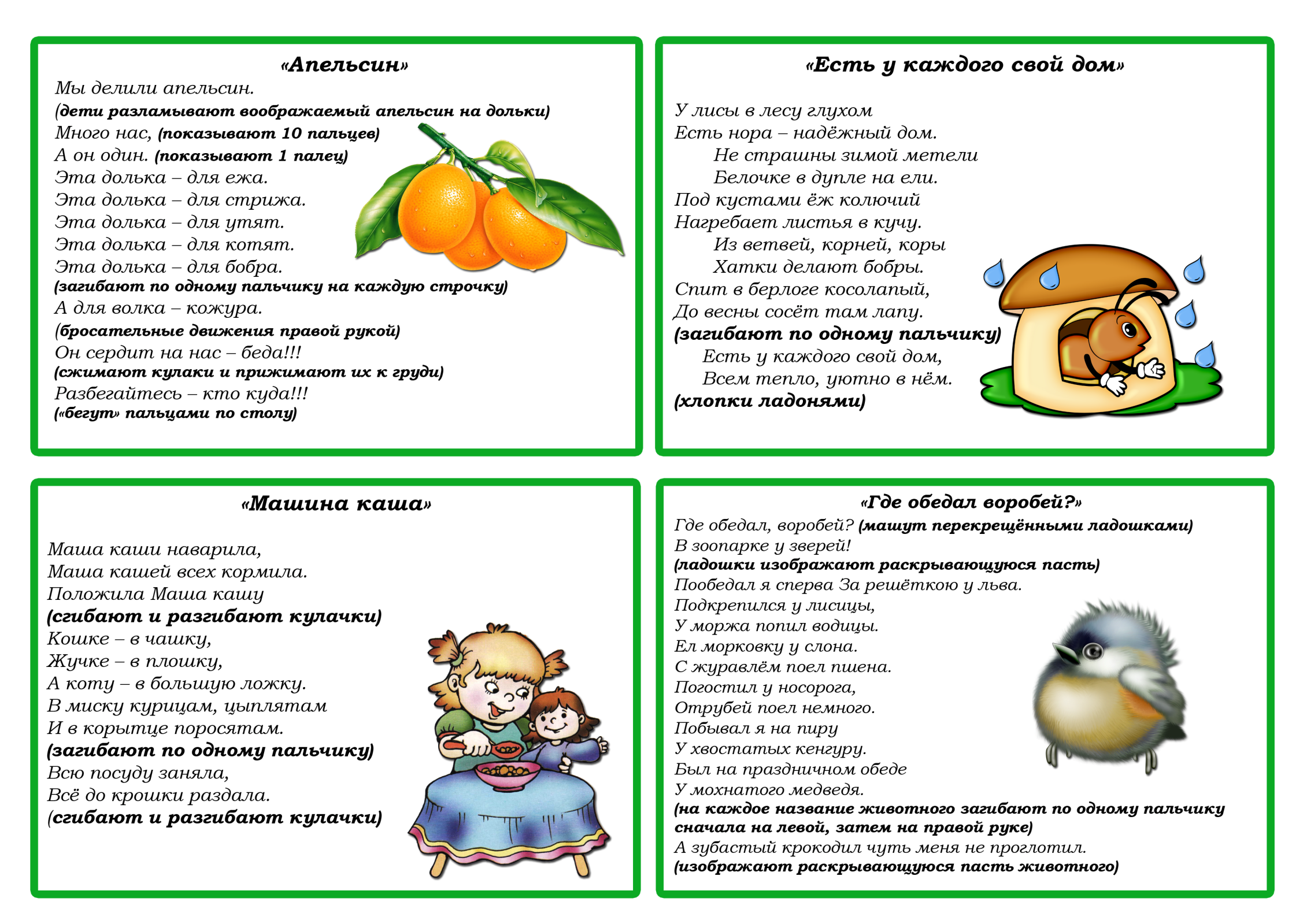 